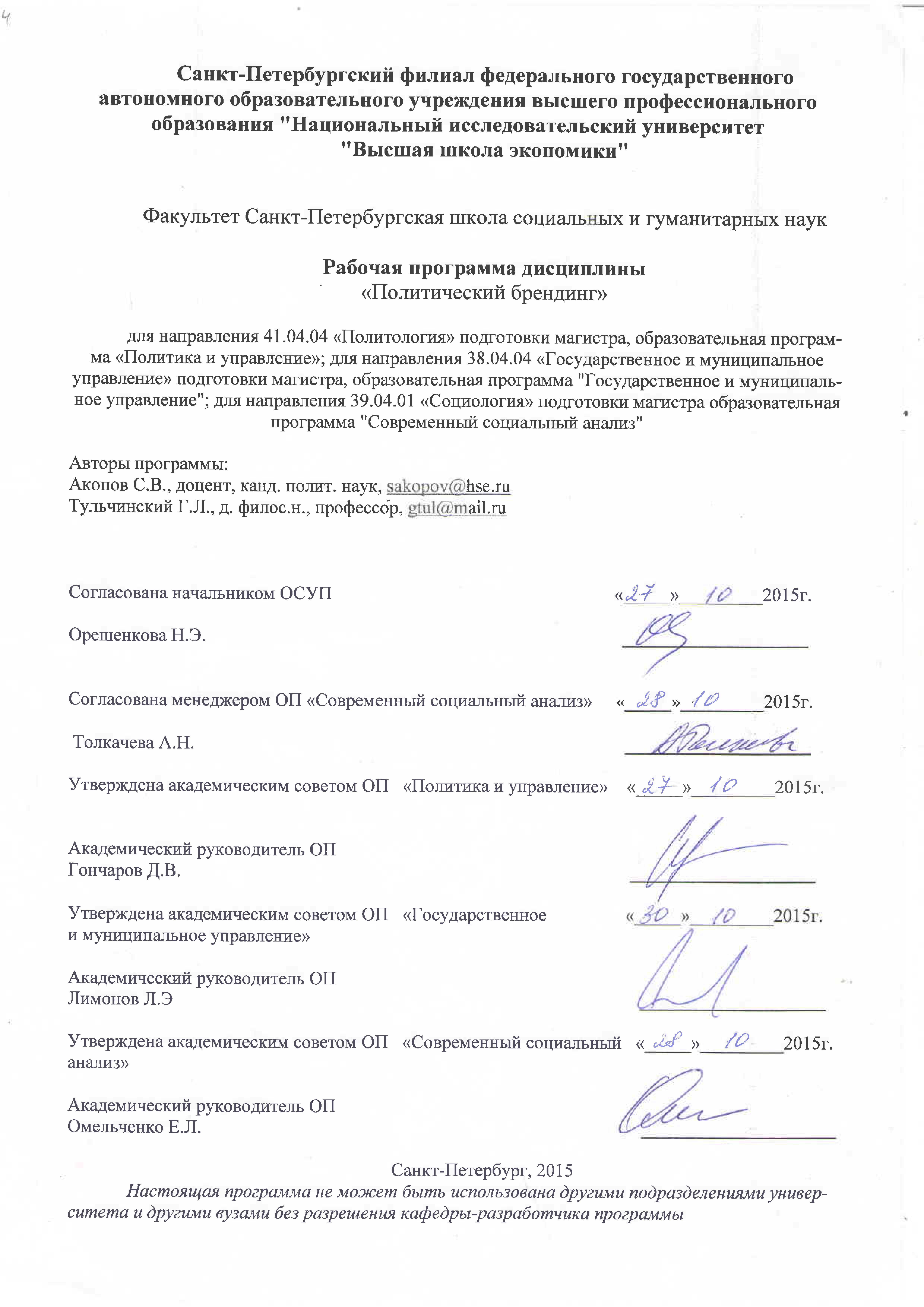 1. Область применения и нормативные ссылкиБрендинг – одна из наиболее динамично развивающихся сфер деятельности. Современные бизнес, политика, наука, искусство, социально-культурная деятельность и т.д. предполагают эффективное использование этой социально-культурной технологии. Она порождает новый профессионализм, проявляя новую востребованность специалистов, достаточно емкий рынок труда. В курсе предложено систематическое рассмотрение брендинга: целей, организации, форм и методов этой технологии, анализа ее эффективности. Содержание программы курса основывается на работах отечественных и зарубежных авторов, на материалах современных исследований и публикаций, в том числе и выполненных автором курса. Программа является авторской, в ней использован ряд идей и результатов, сформулированных и полученных разработчиком программы при подготовке и реализации PR-акций и кампаний, PR-сопровождении крупных международных программ и проектов, сотрудничестве с рядом  периодических изданий, редакций радио и ТВ, консультировании фирм, организаций, органов управления, политических кампаний в Санкт-Петербурге и других регионах РФ.Настоящая программа учебной дисциплины устанавливает минимальные требования к знаниям и умениям студента и определяет содержание и виды учебных занятий и отчетности.Программа курса «Политический брендинг» предназначена для преподавателей, ведущих данную дисциплину, учебных ассистентов и студентов II курса магистерской программы «Политика и управление», «Государственное и муниципальное управление», «Современный социальный анализ».Данная программа включает в себя: содержание дисциплины, перечень основной и дополнительной литературы, рекомендуемой студентам к самостоятельному изучению, а также перечень вопросов для самостоятельной подготовки. Программапредназначена для методического обеспечения учебного процесса  по очной форме обучения. Прежде всего, данная программапризвана ориентировать студентов на самостоятельную работу по изучению дисциплины, поисково-аналитическую работу, определяет основные направления этой работы, а также основные методы  её проведения.2. Цели освоения дисциплины- формирование у студентов представлений о природе, источниках формирования, основных функциях, моделях, технологиях эффективного брендинга, его роли в современном обществе;- приобретение студентами знаний, умений и навыков по использованию конкретных технологий разработки и продвижения интегрированных бренд-проектов, оценке их эффективности; - расширение у них профессионального кругозора, понимания роли и значения коммуникативных технологий в обеспечении и реализации современного брендинга в сфере коммерческой и некоммерческой деятельности.3. Компетентности обучающегося, формируемые в результате освоения дисциплиныВ результате освоения дисциплины студент должен:Знать:- основные модели технологий брендинга, достоинства и преимущества каждой из них;- семантическую (смысловую) структуру современного бренда как инструмента современного социального мифотворчества;- соотношение имиджа и репутации в брендинге;- основные этапы формирования и продвижения бренда, роль PR и рекламы на каждом из этих этапов;- формы взаимной поддержки товарных, корпоративных, отраслевых, региональных, страновых, личностных брендов, бренд-интеграции современного общества.- методы оценки эффективности брендинга. Уметь: - формулировать информационные и репутационно-имиджевые ожидания различных контактных групп;- осуществлять выбор необходимых каналов коммуникации с конкретными контактными группами, средствами массовой информации;- разрабатывать медиа-карту для проекта (программы);- подготавливать устное выступление, творческую работу по тематике брендинга;Иметь навыки (приобрести опыт) - систематизации, анализа и обобщения неупорядоченной социальной, экономической и  политической информации с целью формулировки бренд-месседжа как ответа на социально-личностные ожидания эффективной социализации; - обоснования эффективности предлагаемых проектов и программ, оценки эффективности их реализации; - оформления и публичной презентации проектных материалов;- формулировки и отстаивания своей точку зрения и предлагаемых проектных решений.В результате освоения дисциплины студент осваивает следующие компетентности:4. Место дисциплины в структуре образовательной программыНастоящая дисциплина относится к циклу гуманитарных и социально-экономических дисциплин. Она является дисциплиной по выбору в вариативной части (2 из 6) РУП.Изучение данной дисциплины базируется на следующих дисциплинах:Стратегии в менеджменте: Маркетинговые стратегииБрендинг и бренд-менеджментМаркетинговые коммуникацииДисциплина читается во 2-м модуле второго курса магистратуры. Поэтому основные положения дисциплины должны быть использованы в дальнейшем при изучении следующих дисциплин:Научный семинар «Методология и методика разработки и обоснования стратегических программ маркетинговых новаций»Научно-исследовательская практикаПодготовка и защита выпускной квалификационной работы (магистерской диссертации).5. Тематический план учебной дисциплины 6. Формы контроля знаний студентов Критерии оценки знаний, навыковПо контрольной работе:Выполнение практического задания по ребрендингу конкретного территориального образования (района, города, региона, страны), по предварительному примерному плану:Сбор и обобщение информации для брендирования по пространственно-географической, социально-экономической, транспортно-логистической и историко-культурно-туристической основаниям SWOT-анализ;анализ достоинств, недостатков,необходимости и перспектив ребрендингаФормулирование основных этапов разработки нового брендаОпределение ведущих заинтересованных сторон (стейкхолдеров); сегментирование целевых аудитории, их характеристикиПозиционирование нового бренда: миссия, ценности, нейминг, мифодизайн, логотип.Тестирование нейминга и смыслового содержания брендаПрограмма продвижения бренда Планирование специальные события в сфере брендингаМедиа-карта продвижения брендаСценарий видео-ролика.  Объем контрольной работы: не менее 2500 слов.По экзамену:- Ответ на два вопроса по тематике курса.Оценки по всем формам текущего контроля выставляются по 10-ти балльной шкале. 6,2. Порядок формирования оценок по дисциплине 
Преподаватель оценивает работу студентов на семинарских и практических занятиях.  На семинарских занятиях оценивается качество подготовленного сообщения (выводится средняя оценка за все сделанные сообщения), а также активность и качество участия в дискуссиях. Оценки за работу на семинарских и практических занятиях преподаватель выставляет в рабочую ведомость. Накопленная оценка по 10-ти балльной шкале за работу на семинарских и практических занятиях определяется перед итоговым контролем. Преподаватель оценивает также самостоятельную работу студентов:- Подготовленный реферат по тематике курса – оценивается степень раскрытия темы, круг привлекаемых источников, самостоятельность сделанных выводов, правильность оформления и профессиональная и общая грамотность.- Подготовленное и представленное практическое – оценивается степень выполнения задания, оригинальность и обоснованность принятых решений, качество сделанной презентации. Оценки за самостоятельную работу студента преподаватель выставляет в рабочую ведомость. Накопленная оценка по 10-ти балльной шкале за самостоятельную работу определяется перед итоговым контролем. Накопленная оценка за текущий контроль учитывает результаты студента по текущему контролю следующим образом: Онакопленная= k1*Отекущий + k2* Оауд ,где:Оауд  - оценка работы студента в аудитории: качество его работы на семинарах, включая сделанные сообщения и участие в обсуждениях;k1 = 30% = 0,3k2 = 20% = 0,2Отекущий	рассчитывается как взвешенная сумма всех форм текущего контроля, предусмотренных в РУПОтекущий  =  n1·Оконтргде: Оконтр  - написание контрольной работы;N1   = 50% = 0,5Результирующая оценка за дисциплину рассчитывается следующим образом:Если дисциплина преподается один модуль:Орезульт = k1* Онакопл + k2 *·Оэкз/зач, где:k2 = 3% =0,03 Способ округления накопленной оценки промежуточного (итогового) контроля в форме зачета: арифметический, в пользу студента. Экзамен сдается в случае, если при округлении накопительного итогового балла, студент не согласен с накопленной оценкой, или не накопил достаточное количество баллов. Экзамен проходит в форме собеседования. В этом случае к накопленной оценкеможет быть добавлен балл, пропорциональный 3% от итоговой оценки.В диплом выставляет результирующая оценка по учебной дисциплине.7. Содержание дисциплиныТема 1. Феномен политическогобрендинга: источники возникновения и роль в современном обществе 2 ч. лекции Возникновение и эволюция терминологии брендинга. Бренд как идентификатор собственности, как торговая марка, как обещание реализации желаемых переживаний, как волшебная история о магическом артефакте. Религия, политика, бизнес и шоу как источники формирования технологии брендинга. Основные этапы развития деловой активности и нарастание роли социально-культурных и информационных технологий. Маркетинг, PR и брендинг в современном обществе. Информационное и пост-информационное общество. Проектно-сетевая организация социума. Социальное доверие, паблицитный капитал и сетевая рента. Требования к коммуникативной компетентности современного руководителя.Литература по теме:Бард А., Зодерквист Я. Netoкратия. Новая правящая элита и жизнь после капитализма. – СПб: Стокгольмская школа экономики, 2004.Клифтон Р., Симмонз Д. и др. Бренды и брендинг. М.: Олимп-бизнес, 2008;Кунде Й. Уникальность – теперь… или никогда. СПб, 2005;Ораев Д. Определение бренда из 4 слов. //Рекламные идеи – Yes! № 4, 2005.Райс Э., Райс Л. Происхождение брендов, или Естественный отбор в мире бизнеса. М.: АСТ, 2005.Тульчинский Г.Л., TotalBranding: мифодизайнпостинформационного общества. Бренды и  их роль в современном бизнесе и культуре. — СПб. : СПбГУ, 2014. — 280 с.Хэли М. Что такое бренды. М.: АСТ-Астрель, 2008;Общий объем самостоятельной работы и распределение самостоятельной работы для разных видов подготовки студента: 4 часа – на изучение литературы по теме, выбор тематики сообщений на семинаре, ориентация в теме практического задания. Тема 2. Политический бренд, имидж, репутация и нематериальные активы 2 ч. лекции Понятие имиджа. Зависимость имиджа от имиджевых ожиданий. Контактные группы и их имиджевые ожидания. Социальная среда и направления брендинга. Компоненты социальной среды как адресаты брендинга (целевые или контактные группы брендинга). Рыночная среда: потребители  и клиенты, партнеры,  инвесторы и кредиторы, конкуренты, консультанты и др. Органы власти как адресаты брендинга. Средства массовой информации как один из главнейших адресатов и инструмент брендинга. Общественные организации: профсоюзы, творческие союзы, партии, движения, фонды и т.д. Население и брендинг. Персонал, HR, человеческий капитал и внутренний брендинг организации (компании). Имидж и репутация. Репутация и ответственное социальное партнерство. Методы оценки нематериальных активов.Литература по теме:Аакер Д. Создание сильных брендов. М.: ИД Гребенникова. 2008; Браун Лилиан. Имидж - ключ к успеху. СПб. - Питер-пресс - 1996 - 284 с.;Бугров Д.В. Имидж идеального политика в российских утопиях и традициях. // http://www.rustrana.ru/article.php?nid=30477 .Даулинг Г. Репутация фирмы. Создание, управление и оценка эффективности. М.: Имидж-Контакт, 2003; Кляйн Н. Nologo. Люди против брэндов. М.: Добрая книга, 2003 – 624 с.Мамлеева Л., Перция В. Анатомия бренда. М.: Вершина, 2007.Почепцов Г.Г. Имиджеология. - М.-К. - Рефл-бук-Ваклер. - 2000. -768 с .Рожков И.Я., Кисмерешкин В.Т. Брендинг и имидж. М.: РИП-холдинг, 2006;Тульчинский Г. Л. Корпоративные социальные инвестиции и социальное партнерство: технологии и оценка эффективности. СПб.:НИУ ВШЭ-СПб, 2012.Тульчинский Г.Л. PR в сфере культуры. СПб: Лань, 2011. Тульчинский Г.Л., TotalBranding: мифодизайнпостинформационного общества. Бренды и  их роль в современном бизнесе и культуре. — СПб. : СПбГУ, 2014. — 280 с..Общий объем самостоятельной работы и распределение самостоятельной работы для разных видов подготовки студента: 6 часов на изучение литературы по теме, подготовку к семинарским занятиям, подготовка сообщения на семинарах. Формы и методы проведения занятий по разделу, применяемые учебные технологии: сообщения на семинаре, их обсуждения, рассмотрение кейсов.Тема 3. Виды политических брендов и сферы их применения.2 ч. – лекции Бренды лидеров, партий, идей, регионов, стран. Взаимодействие и взаимоподдержка политических брендов. Политические бренды как социальные мифы.  Культура массового общества как реализация проекта гуманизма Просвещения. Два типа мифологий. Мифология традиционного общества: иерархическая структура ценностей. Мифология массового общества: плоская (горизонтальная) структура ценностей. Социальные функции мифологии массовой культуры. Типология ценностей информационного общества массового потребления.Маркетизация гуманизма: ценности как сегменты рынка. Мифология счастья. Ценностной релятивизм и противостояние «игре на понижение»: роль гражданского общества и элиты.  Литература по теме:Анхольт С., Хильдрет Д. Бренд – Америка: мать всех брендов. М.: Добрая книга, 2009. Аткин Д. Культ брендов: как сделать покупателей единомышленниками. М.: АСТ, 2005;Беквит Г., Беквит К. Сам себе бренд. Искусство продажи  себя. М.: Вершина, 2007; Бодрийяр Ж. Америка. СПб, 2000.Браун С. Гарри Поттер. Волшебство бренда. М.: Олимп-бизнес, 2008;Васильева М., Надеин А. Бренд – сила личности. СПб, 2004.Визгалов Д.В. Брендинг города. М., 20111. Випперфют А. Вовлечение в бренд. Как заставить покупателя работать на компанию. М.: ИД Коммерсантъ – ИД Питер, 2007.Гэд Т. Создай свой бренд. М., 2004.Даффи Н., Хупер Д. Брендинг на страстях. М.: Вершина. 2006;Дини К. (ред.) Брендинг территорий. Лучшие мировые практики. М.: Манн, Иванов и Фербер, 2013. – 336 с.Знаковые бренды. М.: Питер, 2007.Имидж России: концепция национального и территориального брендинга. М.: Экономика, 2012. – 222 с.Канферер Ж.-Н. Бренд навсегда. Создание, развитие, поддержка ценности бренда. М.: Вершина, 2007; Котлер Ф., Рейн И., Хэмлин М., Столлер М. Персональный брендинг. Технол. достиж.личн.популярн-ти. М.: ИД Гребенникова, 2008. – 400 с. Котлер Ф., Апслунд К., Рейн И., Хайдер Д. Маркетинг мест. С Пб: СШЭ в СПб, 2005.Котлер Ф., Пферч В. Бренд-менеджмент в В2В сфере. М.-СПб: Вершина, 2007. – 432 с.Кунде Й. Уникальность – теперь… или никогда. СПб, 2005;Надо Р. Живые бренды. Новый подход к созданию и продвижению брендов. М.: ИД Гребенникова, 2009;Россия: стратегия достоинства. Имидж и реальность страны, информационные технологии и кризисные ситуации. / Под ред. С.Е.Кургиняна, А.П.Ситникова. М., 2001.Стас А. Новая геральдика. Как  страны, регионы и города создают и развивают свои бренды. М.: Группа ИДТ, 2009;Трэйси Б. Сила бренда. М.: Смарт-бук, 2008;Ульрин Д., Смоллвуд Р. Бренд лидеров: первый среди равных. М.: Вершина, 2008. – 336 с.Хейг М. Выдающиеся брэнды. Р/Д: Феникс, 2006;Шеррингтон М. Незримые ценности бренда. М.: Вершина, 2008. – 304 с.Общий объем самостоятельной работы и распределение самостоятельной работы для разных видов подготовки студента: 8 часов на изучение литературы по теме, подготовку к семинарским занятиям, подготовка сообщения на семинарах. Формы и методы проведения занятий по разделу, применяемые учебные технологии: сообщения и их обсуждение, рассмотрение кейсов.Тема 4. Основные этапы разработки, формирования и продвижения политического брендаЛекций 1 ч. Брендинг как практика разработки, реализации и развития бренда. Архитектура бренда. . Основные методы сегментирования. Понятие позиционирования и его разновидности. Классификация критериев позиционирования. Разработка концепции позиционирования бренда и фокусирование маркетинговых коммуникаций.Стратегии брендинга. Основания выбора стратегии.  Стратегии продвижения. Соотношение рекламы и PR. Стратегии реализации. Политический брендинг, гражданское и политическое участие.  Литература по теме:Аакер Д. Создание сильных брендов. М.: ИД Гребенникова. 2008; Асмолов А. и др. Президент по выбору. Модели желаемого будущего. - М. – 2000.Барежев В.А., Малькевич А.А. Организация и проведение PR-кампаний. СПб и др.: Питер, 2010. – 176 с.Брант Д. Манифест инноваций бренда: Как создавать бренды, переориентировать рынки и преодолевать стереотипы. М.: Группа ИДТ, 2006; Канферер Ж.-Н. Бренд навсегда. Создание, развитие, поддержка ценности бренда. М.: Вершина, 2007; Клифтон Р., Симмонз Д. и др. Бренды и брендинг. М.: Олимп-бизнес, 2008;Мамлеева Л., Перция В. Анатомия бренда. М.: Вершина, 2007.Музыкант В.А. Брендинг. Управление брендом. М.: ИНФРА-М, 2014.Питерс Т. Преврати себя в бренд. 50 способов сделать из себя бренд. М.-СПб-К.: ИД Вильямс, 2008;Чернаток Л., МакДональдс М. Брендинг. Как создать мощный бренд. М.: ЮНИТИ-ДАНА, 2006. Шеррингтон М. Незримые ценности бренда. М.: Вершина, 2008.Тема 5. Технологии политического брендингаСеминаров 3 ч.Брендинг и политические технологии. PRи реклама в брендинге.Соотношение PR и рекламы в брендинге: разделение и взаимодополнение  их функций. Роль PR-технологий в формировании бренда. Оcновные функции PR: известность и узнаваемость, информирование и разъяснительная работа, формирование позитивного и привлекательного имиджа, управление репутацией, мониторинг и изучение общественного мнения, формирование общественного мнения… PR и пропаганда. «Черный пиар» и негативные PR-технологии. Четыре модели PR: манипулятивная, информационная, разъяснительная, ответственное социальное партнерство. PR как publicrelations и publicresponsibility. Интегрированные маркетинговые коммуникации. Типичные ошибки в формировании и продвижении бренда.Бренд-месседж. Семантическая матрица бренда.Бренд как надежда и мечта: смысловая структура бренда.  Выбор имени (нейминг), слоган, девиз .Символика. Информационный и средовый дизайн. Брендинг и геральдика. Организационная и корпоративная культура в политическом брендинге. Лояльность к бренду и факторы ее формирования. Бренд-интегрированный менеджмент: бренд, фирменный стиль и корпоративная культура.Специальные события и социальные мероприятия. Специальные события и управление новостями.Проведение социальных мероприятий – праздников,  конкурсов,  фестивалей различного уровня как форма брендинга. Презентации. Конференции, круглые столы, семинары. Церемонии. Акции, выставки, ярмарки.Печатная, полиграфическая продукция. Фото-, кино, видео-материалы, Интернет. Возможности и проблемы Интернет-технологий и социальных сетей в политическомбрендинге.Семинар 1.										3 часа Семантический анализ смысловой структуры отечественных и зарубежных политических брендов. Критерии отбора каналов трансляции бренд-меседжа.Сравнительный анализ соотношения PR и рекламы в отечественных кейсах брендинга и ребрендинга. Анализ и оценка примеров последствий «заговора рекламистов», приводимых  Э.Райсом.   Креативные технологии в брендинге. Критерии и технологии успешного нейминга.  Событийный менеджмент в брендинге: цели и основные технологии. Отечественная практика событийного менеджмента в брендинге. Бренды событий: условия формирования. Негативные технологии в политическом брендингеЛитература по теме:Аакер Д. Создание сильных брендов. М.: ИД Гребенникова. 2008; Аткин Д. Культ брендов: как сделать покупателей единомышленниками. М.: АСТ, 2005;Брекенридж Д. PR 2.0: Новые медиа, новые аудитории, новые инструменты. М.: Эксмо, 2010. 272 с.Бренд-менеджмент. М.: Альпина-пресс, 2007;Введение в руморологию. Использование слухов в американских выборах. М.: Полиграфцентр-Плюс, 2004.Випперфют А. Вовлечение в бренд. Как заставить покупателя работать на компанию. М.: ИД Коммерсантъ – ИД Питер, 2007. Гали Б. Brand: рождение имени. Энциклопедия. М.: ФАИР, 2007;Герасимов С.В., Лохина Т.Е., Тульчинский Г.Л. Менеджмент специальных событий в сфере культуры. СПб: Лань, 2010. Гуров Ф. Продвижение бизнеса в Интернет. Все о PR и рекламе в сети. М.: Вершина, 2009;Даффи Н., Хупер Д. Брендинг на страстях. М.: Вершина. 2006;Линдстром М. Чувство бренда. Воздействие на пять органов чувств для создания выдающихся брендов. М.: ЭКСМО, 2008;Лисовский С.Ф., Евстафьев В.А. Избирательные технологии: история, теория, практика. – М.: РАУ Университет, 2000. – 320 с.;Мамлеева Л., Перция В. Анатомия бренда. М.: Вершина, 2007.Маркетинг и управление брендом. Дайджест МакКинси. М.: Альпина Бизнес Букс, 2007. Муни К., Роллинс Н. Открытый бренд: в мире, который построил Веб. СПб-М.: Символ-Плюс, 2009;  Надо Р. Живые бренды. Новый подход к созданию и продвижению брендов. М.: ИД Гребенникова, 2009;Ольшевский А.С., Ольшевская А.С. Негативные PR-технологии. М.: ИНФРА-М, 2004. – 329 с.Пономарев Н. Ф. Политические коммуникации и манипуляции: учебное пособие. Пермь, 2007.ПрастД.ван. Бессознательный брендинг. Использование в маркетинге новейших достижений нейробиологии. М.: Азбука-Бизнес, 2014. 320 с.Романов А.А., Панько  А.В. Маркетинговые коммуникации. М.: Эксмо, 2008. – 464 с.Ткачев О. Visual-бренд: притягивание взгляда покупателей. М.: Альпина-пресс, 2009;Трэйси Б. Сила бренда. М.: Смарт-бук, 2008;Тульчинский Г.Л. PR в сфере культуры. СПб: Лань, 2011. Тульчинский Г.Л., TotalBranding: мифодизайнпостинформационного общества. Бренды и  их роль в современном бизнесе и культуре. — СПб. : СПбГУ, 2014. — 280 сТульчинский Г.Л., Терентьева В.И.  Бренд-интегрированный менеджмент. М.: Вершина, 2007.  Ульрин Д., Смоллвуд Р. Бренд лидеров: первый среди равных. М.: Вершина, 2008.Уиллер А. Индивидуальность бренда. Руководство по созданию, продвижению и поддержке сильных брендов. М.: Альпина, 2004. – 236 с.Ульяновский А.В. Мифодизайн: коммерческие и социальные мифы. СПб: Питер, 2005. Фрэнкель А. Нейминг. Как игра в слова становится бизнесом. М.: Добрая книга, 2006; Шарков Ф.И. Интегрированные бренд-коммуникации (бренд в системе интегрированных коммуникаций)/ МГИМО; МИД РФ.- М.: РИП-Холдинг, 2004.Ших К. Как использовать возможности социальных сетей для развития вашего бизнеса. М.: Манн, Иванов и Фербер, 2010.Шомова С. Политические шахматы. Паблик Рилейшнз как интеллектуальная игра. РИП-Холдинг, 2003.Юэн С. PR! или Умение «раскручивать»: Социальная история паблик рилейшнз. М.: «Редакция Ежедневной газеты», 2006.Bernays E. Propaganda. Brooklin, N.Y., 2005;БернейсЭ. Пропаганда. М.: Hippo-Publishing, 2010. – 176.Американское общество PR (PRSA) http://www.prsa.orgБаза данных по российской прессе для рекламодателей и PR (контакты, прайс-листы, новости, аналитика) http://www.mediaguide.ruБиблиотека, новости по PRhttp://www.pressclub.host.ru /pr_lib/pr_news.htmlТема 6. Оценка эффективности брендинга1 ч. лекция + 1 ч. практическое занятиеПроблема оценки эффективности PR брендинга. Четыре подхода к анализу эффективности брендинга. Эффективность и эффект. Три основных вида эффективности. Эффективность как результативность. Эффективность как экономичность. Эффективность как целесообразность. Уровни анализа эффективности. Показатели эффективности брендинга. Семинар 2. Практическое занятие					1 час Разбор кейса по оценке эффективности брендинга регионального органа власти Общий объем самостоятельной работы и распределение самостоятельной работы для разных видов подготовки студента: 6 часов на изучение литературы по теме, подготовку к семинарским занятиям, подготовка сообщения на семинарах. Формы и методы проведения занятий по разделу, применяемые учебные технологии: сообщения, кейсы, их обсуждение.Общий объем самостоятельной работы и распределение самостоятельной работы для разных видов подготовки студента: 8 часов на изучение литературы по теме, подготовку к семинарским занятиям, подготовка сообщения на семинарах. Формы и методы проведения занятий по разделу, применяемые учебные технологии: сообщения и их обсуждения, рассмотрение кейсов.Литература по теме:Барежев В.А., Малькевич А.А. Организация и проведение PR-кампаний. СПб и др.: Питер, 2010. – 176 с.Брекенридж Д. PR 2.0: Новые медиа, новые аудитории, новые инструменты. М.: Эксмо, 2010. 272 с.Гавра, Д. П. Основы теории коммуникации : учеб.пособие для бакалавров и специалистов : гриф УМО / Д. П. Гавра. – СПб. : Питер, 2011. – 284 с. О. Л. Гнатюк.Основы теории коммуникации : учебное пособие для вузов по направлению 050400 "Социально-экономическое образование" / О. Л. Гнатюк . – М. : КноРус, 2010 . – 256 с. - ISBN 978-5-406-00229-2 .Тульчинский Г.Л., Герасимов С.В., Лохина Т.Е. Менеджмент специальных событий. СПб: Лань, 2010. Тульчинский Г.Л., Терентьева В.И.  Бренд-интегрированный менеджмент. М.: Вершина, 2007. – 352 с.Закон РФ от 18.07.1995 г. № 108-ФЗ «О рекламе»;Кочеткова А.В., Филиппов В.Н., Скворцов Я.Л., Тарасов А.С. Теория и практика связей с общественностью. СПб: Питер, 2006. Мамонтов А.А. Практический PR. Как стать хорошим PR-менеджером. Версия 3.0. СПб: Питер, 2010. – 240 с.Почепцов Г.Г. Ошибочность нестратегических подходов в PR. // PR-менеджер. 2007, № 3, с.24-27;Тульчинский Г.Л. Бизнес и власть: коммуникации и партнерство. СПб: Справочники Петербурга, 2006. –  72 с.Bernays E. Propaganda. Brooklin, N.Y., 2005.Тема 7. Бренды регионов и стран4 ч. лекция Бренды отраслей, регионов и стран. Брендинг мест (городов, территорий): от Санкт-Петербурга до моногородов. Брендинг и глобализация.Имидж и репутация российского бизнеса. Особенности массового общества и массовой культуры в России. Проблема социального позиционирования и признания бизнеса в России. Социальное доверие, гражданская идентичность и консолидация российского общества.  Бренд России как проблема и мечта: как в нем соотносятся история, настоящее и будущее?Тема 8.Семинар 3.	Проблема бренда России и российских городов (на примере Санкт-Петербурга)											5 часов Чем и для кого важна задача формирования и продвижения бренда России?  Примеры успешных российских брендов, конкурентоспособных в мировом масштабе. Каково их содержание? Кому они адресованы? Мечтой о чем является Россия? Дверь в царство какой мечты она открывает?Сравнительный анализ взаимоподдержки отечественных и зарубежных брендов. Особенности брендинга территорий.  Возможности и трудности брендинга в условиях глобализации. Литература по теме:Брендбилдинг по-русски (Тема номера).//  Top-Manager. Июнь, 2006.Афанасьева М.А., Громова Е.И., Евланов В.Н., ТульчинскийГ.Л. Брендинг: PR-технология. СПб: Справочники Петербурга, 2007. Кунде Й. Уникальность – теперь… или никогда. СПб, 2005;Нордстрем К., Риддерстрале Й. Бизнес в стиле фанк. Капитал пляшет под дудку таланта. – СПб: Стокгольмская школа экономики в СПб, 2000.Тульчинский Г.Л. Бизнес в России: проблема признания и уважения. М.: Вершина, 2006.Тульчинский Г.Л. Бренд России как проблема и мечта. // Диалог культур – 2008: Новый имидж России. СПб: Астерион, 2008, с.16-20.Тульчинский Г.Л. Маркетизация гуманизма. Массовая культура как реализация проекта Просвещения: российские последствия.  // Человек.ru. Гуманитарный альманах. № 3. Антропология в России: школы, концепции, люди. Новосибирск, 2007, с. 194-216.Ульяновский А.В. Социальный миф как брэнд: эстетика, философская антропология, на границах запрета etc. В 2 т. СПб: Роза Мира, 2004. Общий объем самостоятельной работы и распределение самостоятельной работы для разных видов подготовки студента: 8 часов на изучение литературы по теме, 16 часов на подготовку к семинарским занятиям, подготовка сообщения на семинарах. Формы и методы проведения занятий по разделу, применяемые учебные технологии: поисковая деловая игра, дискуссия по ее итогам.Тема 9. Брендинг политических идеологий. Брендинг политических партий, персональный бренд политического лидераЛекций 4 ч. + Семинар 2 ч.Бренды идеологических движений. Бренды современных политических партий. Персональные бренды руководителей, политиков, артистов, ученых, спортсменов. Историческая динамика позиционирования личности в обществе и личность как автопроект. Самоменеджмент и самомаркетинг.Семинар 4.										2 час Брендинг политических идеологий. Брендинг политических партий,Персональный бренд политического лидера.Литература по теме:Беквит Г., Беквит К. Сам себе бренд. Искусство продажи  себя. М.: Вершина, 2007; Брант Д. Манифест инноваций бренда: Как создавать бренды, переориентировать рынки и преодолевать стереотипы. М.: Группа ИДТ, 2006; Браун С. Гарри Поттер. Волшебство бренда. М.: Олимп-бизнес, 2008;Бэрроу С., Мосли Р. Бренд работодателя. Лучшее из бренд-менеджмента в работе с кадрами. М.: Группа ИДТ, 2007; Векслер А.Ф., Тульчинский Г.Л. Зачем бизнесу спонсорство и благотворительность. М.: Вершина, 2006;Йенсен Р. Общество мечты. Как грядущий сдвиг от информации к воображению преобразит бизнес. – СПб: Стокгольмская школа экономики в СПб, 2004.Котлер Ф., Рейн И., Хэмлин М., Столлер М. Персональный брендинг. Технологии достижения личной популярности. М.: ИД Гребенникова, 2008. Котлер Ф., Пферч В. Бренд-менеджмент в В2В сфере. М.-СПб: Вершина, 2007. – 432 с.Кунде Й. Уникальность – теперь… или никогда. СПб, 2005;ЛеПла Ф.Д., Паркер Л.М. Интегрированный брендинг. СПб /М.: Нева/ОЛМА-ПРЕСС, 2003. Модернизация России: территориальное измерение. Колл. научн. монография под ред. А.А.Нещадина и Г.Л.Тульчинского. СПб: Алетейя, 2011.Муни К., Роллинс Н. Открытый бренд: в мире, который построил Веб. СПб-М.: Символ, 2009;  Оливер Д. 10 секретов создания персонального бренда. М.: ЭКСМО, 2012;Питерс Т. Преврати себя в бренд. 50 способов сделать из себя бренд. М.-СПб-К.: ИД Вильямс, 2008;Рог Е.Ф. Люди-бренды. М.: Астрель, 2009; Тангейт М. Мужские бренды. Создание и продвижение товаров для сильного пола. М.: Альпина Паблишерс, 2010;Тульчинский Г.Л. Жизнь как проект. // Знамя, 2012, № 1.Тульчинский Г.Л. Корпоративная социальная ответственность. (Социальные инвестиции, партнерство и коммуникации). СПб, 2006.Тульчинский Г.Л. Личность как проект и бренд. // Наука телевидения. Вып.8, М., 2011.Тульчинский Г.Л., Шекова Е.Л. Маркетинг в сфере культуры. СПб: Лань: Планета музыки., 2009.Хейг М. Выдающиеся брэнды. Р/Д: Феникс, 2006;Чумиков А., Бочаров М., Тишкова М. PR в Интернете. Web 1.0, Web 2.0, Web 3.0. М.: Альпина Паблишерс, 2010.Ших К. Как использовать возможности социальных сетей для развития вашего бизнеса. М.: Манн, Иванов и Фербер, 2010.Яненко Я.В. Захват региональных рынков: война локальных брендов и "чужаков" : пособие по выживанию. – М. : Эксмо, 2007. Общий объем самостоятельной работы и распределение самостоятельной работы для разных видов подготовки студента: 8 часов на изучение литературы по теме, подготовку к семинарским занятиям, подготовка сообщения на семинарах. Формы и методы проведения занятий по разделу, применяемые учебные технологии: сообщения, кейсы и их обсуждения.Тема 10. Специальные события в сфере брендингаЛекций 4 ч. + Семинар 2 ч.Определение понятия «специальное событие», роль специальных событий в политическом брендинге. Общая классификация. Специфика восприятия бренда в специальном событии. Различие в формировании политического бренда в зависимости от инструментария. Контроль восприятия реальности. Управление событием.Семинар 5.										1 часРоль специальных событий в политическом брендинге.Управление событием.Литература по теме:Akopov S., Russian identity after the fall of the USSR. From generation “П” to generation “T” (“Transnational”)? // Russia’s Changing Economic and Political Regimes The Putin Years and Afterwards, Ed. by A.Makarychev, A.Mommen, Routledge, 2013. Pp.66-76.Akopov S., Volkov V. The Symbols of Sochi 2014: Searching for the Visual Signs of New Russian Political Identity in The Winter Olympics in Sochi 2014: Challenges, Conditions, Consequences, Ed. by Bo Petersson& Karina Vamling, Cambridge Scholars Publishing, 2013. Pp. 124-141.Барежев В.А., Малькевич А.А. Организация и проведение PR-кампаний. СПб и др.: Питер, 2010. – 176 с.Брекенридж Д. PR 2.0: Новые медиа, новые аудитории, новые инструменты. М.: Эксмо, 2010. 272 с.Гавра, Д. П. Основы теории коммуникации : учеб. пособие для бакалавров и специалистов : гриф УМО / Д. П. Гавра. – СПб. : Питер, 2011. – 284 с. О. Л. Гнатюк .Основы теории коммуникации : учебное пособие для вузов по направлению 050400 "Социально-экономическое образование" / О. Л. Гнатюк . – М. : КноРус, 2010 . – 256 с. - ISBN 978-5-406-00229-2 .Тульчинский Г.Л., Герасимов С.В., Лохина Т.Е. Менеджмент специальных событий. СПб: Лань, 2010. Герасимов.С.В. Массовые праздники как фактор развития социального партнерства / С.В.Герасимов.- СПб.: СПбГУКИ, 2007.Тульчинский Г.Л., Терентьева В.И.  Бренд-интегрированный менеджмент. М.: Вершина, 2007. – 352 с.Дорский А. Правовое обеспечение PR. СПб: Питер и др., 2005. – 208 с.Закон РФ от 18.07.1995 г. № 108-ФЗ «О рекламе»;Кочеткова А.В., Филиппов В.Н., Скворцов Я.Л., Тарасов А.С. Теория и практика связей с вобщественностью. СПб: Питер, 2006. Мамонтов А.А. Практический PR. Как стать хорошим PR-менеджером. Версия 3.0. СПб: Питер, 2010. – 240 с.Пономарев Н. Ф. Политические коммуникации и манипуляции: учебное пособие. Пермь, 2007.Почепцов Г.Г. Инструментарий формирования будущего. // PR-менеджер. 2007, № 2, с. 21-26;Почепцов Г.Г. Ошибочность нестратегических подходов в PR. // PR-менеджер. 2007, № 3, с.24-27;Тульчинский Г.Л. Бизнес и власть: коммуникации и партнерство. СПб: Справочники Петербурга, 2006. –  72 с.Bernays E. Propaganda. Brooklin, N.Y., 2005;Американское общество PR (PRSA) http://www.prsa.orgБаза данных по российской прессе для рекламодателей и PR (контакты, прайс-листы, новости, аналитика) http://www.mediaguide.ruБиблиотека, новости по PRhttp://www.pressclub.host.ru /pr_lib/pr_news.htmlОбщий объем самостоятельной работы и распределение самостоятельной работы для разных видов подготовки студента: 8 часов на изучение литературы по теме, подготовку к семинарским занятиям, подготовка сообщения на семинарах. Формы и методы проведения занятий по разделу, применяемые учебные технологии: сообщения и их обсуждения, рассмотрение кейсов.Тема  11. Разработка и презентация практического задания 2 ч. консультаций + 8 ч. презентация и обсуждение проектов Выполнение контрольной работы по ребрендингу конкретного территориального образования (района, города, региона, страны), по предварительному примерному плану:Сбор и обобщение информации для брендирования по пространственно-географической, социально-экономической, транспортно-логистической и историко-культурно-туристической основаниям SWOT-анализ; анализ достоинств, недостатков, необходимости и перспектив ребрендингаФормулирование основных этапов разработки нового брендаОпределение ведущих заинтересованных сторон (стейкхолдеров); сегментирование целевых аудитории, их характеристикиПозиционирование нового бренда: миссия, ценности, нейминг, мифодизайн, логотип.Тестирование нейминга и смыслового содержания брендаПрограмма продвижения бренда Планирование специальные события в сфере брендингаМедиа-карта продвижения брендаСценарий видео-ролика.  Объем контрольной работы: не менее 2500 слов.Общий объем самостоятельной работы и распределение самостоятельной работы для разных видов подготовки студента: 14 часов на сбор и обработку необходимой информации и материалов, разработку и оформление выполненного задания, его презентации. Формы и методы проведения занятий по разделу, применяемые учебные технологии: консультации, презентации, дискуссии.8. Образовательные технологииИзучение курса осуществляется на основе проведения  взаимосвязанных между собой видов учебных занятий и форм обучения, к числу которых относятся лекционные, семинарские занятия, групповые дискуссии, деловые игры  и самостоятельная работа. Методические рекомендации преподавателюСм. Раздел 3, а также Приложение 1. Глоссарий. 8.2. Методические указания студентамСм. Раздел 7, а также Приложение 1. Глоссарий9. Оценочные средства для текущего контроля и аттестации студента Тематика заданий текущего контроляРоль брендинга в современном бизнесеМассовое информационное общество и брендингЭволюция понимания брендаИсточники формирования и развития технологий брендингаМаркетинг, PR и брендинг в современном обществе. Проектно-сетевая организация социума.Примеры создания сильных брендовБрендинг и общество мечты Имидж и репутация в брендингеБренд и гудвилМетоды оценки нематериальных активовБренд как социальный миф. Мифология I и мифология II, их соотношение в современном обществе.  Культура массового общества как реализация проекта гуманизма Просвещения. Маркетизация гуманизмаБрендинг и мифология счастья Мифология массового обществаСоциальные функции мифологии массовой культуры. Типология ценностей информационного общества массового потребления. Консъюмеризм. Инфантилизм. Фемининность. Рынок социальных мифов как брендов. Ценностной релятивизм и противостояние «игре на понижение»: роль гражданского общества и элиты. Культ брендовВовлечение в бренд PR и реклама в брендингеСмысловая структура бренда. Типичные ошибки в формировании и продвижении бренда.Э.Райс о «всемирном заговоре рекламистов»Этапы формирования и продвижения брендовТехнологии нейминга. Бренд-интегрированный менеджментВнутрифирменная трансляция бренда. Феномен супер-бренда. Бренд как интегративная концепция. Специальные события и социальные мероприятия в брендинге. Web 2.0, 3.0… в брендингеКреативные технологии в брендинге. Бренды событий: условия формирования. Бренд-интеграция современного общества Взаимосвязь товарных, корпоративных, отраслевых, региональных,страновых и личностных брендов.Система взаимоподдержки брендов в бизнесе и политике.  Спонсорство и благотворительность в брендинге. Социальное партнерство, технологии корпоративной социальной ответственности в брендиге. Историческая динамика позиционирования личности в обществе и личность как автопроект. Самоменеджмент и самомаркетинг. Бренды отраслей, регионов и стран. Брендинг мест (городов, территорий) Брендинг и глобализация.Проблема бренда РоссииОсобенности массового общества и массовой культуры в России. Социальное доверие, гражданская идентичность и консолидация российского общества. Бренд России как проблема и мечтаПроблема оценки эффективности брендинга. Показатели эффективности брендинга. Вопросы для оценки качества освоения дисциплиныПримерный перечень вопросов к зачету (экзамену) по всему курсу или к каждому промежуточному и итоговому контролю для самопроверки студентов.Обычно бренд сводят к имени, названию… Что еще входит в содержание бренда?Внимательно ознакомьтесь с приведенными определениями (пониманиями) бренда специалистами… Какое из них предпочтительнее для Вас? Почему?Приведите примеры известных Вам брендов… В чем причины их успешности? В чем выражается эта успешность?С какими видами социальной деятельности связано возникновение и развитие брендинга?На каком историческом этапе можно говорить о формировании технологии брендинга, ее содержании и требований к профессионализму?В каком смысле маркетинг может рассматриваться как социально-культурная технология бизнеса? Имеет ли маркетинг применение в политике? В искусстве? В некоммерческой деятельности? В образовании и наук? Какие факторы, обстоятельства эволюции бизнеса вызвали необходимость в технологии брендинга?Чем важен брендинг в политике? В искусстве?Каковы на Ваш взгляд перспективы брендинга в экономике, политике, других сферах?Чем вызвана социальная активность против технологии брендинга? Какие имеются формы социального контроля за недобросовестным брендингом?Что такое имидж? От чего он зависит? Как соотносятся индивидуальный имидж и имидж организации, проекта?Что такое репутация? Связана ли она и как с имиджем?Какова роль имиджа и репутации в брендинге?Назовите основные контактные группы брендинга? Каковы их имиджево-репутационные ожидания? Можно ли их каким-то образом унифицировать?Действие каких цивилизационных факторов способствовало формированию и развитию массового общества, его культуры?Различаются ли и в чем культура массового общества и массовая культура?Какие ценности транслирует массовая культура? Как их можно охарактеризовать? Являются ли они негативными, разрушительными?Какова структура ценностей массовой культуры?Как Вы понимаете «десакрализацию» ценностей культуры массового общества?Каковы социальные функции массовой культуры? Социализации какого типа личности способствует массовая культура?В каком смысле культура массового общества может пониматься «фабрикой грез»? Почему бренды выступают современными социальными мифами?В каким плане брендинг может пониматься как современная прикладная мифология (мифотворчество)?Назовите наиболее известные, на Ваш взгляд, отечественные и зарубежные бренды в бизнесе, в политике, в искусстве… Мифами о чем они являются?  Что такое маркетизация?В чем выражается «уплощение» ценностной системы массового общества?Какие возможности развития получает рыночная экономика массового общества? Какую роль в этом играет брендинг? В чем выражаются негативные последствия «игры на понижение» в культуре массового общества? Какие возможны средства, социальные институты противодействия этим негативным последствиям?Какие экономические, политические и социально-культурные возможности развития общества и личности несет глобализация? Существуют ли негативные последствия глобализации? Какие?Существуют ли глобальные бренды - социальные мифы? Приведите примеры?Что такое бренд-месседж? Кому он адресован?Какова смысловая структура бренда (бренд-месседжа)?Укажите основные этапы брендинга и задачи, которые решаются на каждом из этапов.Каковы функции в брендинге рекламы и PR? Чем опасно непонимание различий в этих функциях?Можно ли согласиться с утверждением крупнейшего рекламиста Э.Райса о том, что реклама утратила свое практическое значение и стала новым видом искусства? Если – да(нет), то – почему?Что имел ввиду Э.Райс, говоря о «всемирном заговоре рекламистов»?С помощью какой технологии достигается привлечение внимания к бренду, его publicity?Назовите основные критерии эффективного (успешного) нейминга. Приведите примеры ярких названий брендов. Приведите примеры неудачных названий.Что такое позиционирование бренда? В чем оно выражается?Что такое лояльность к бренду? Как она формируется и обеспечивается?Что такое фирменный стиль? Из чего он складывается? Какую роль играет в брендинге?Что такое организационная и корпоративная культуры? Чем они отличаются? Какую роль играют в брендинге?Как Вы понимаете бренд-интеграцию менеджмента? В чем она может выражаться? Приведите примеры удачного и неудачного бренд-интегрированияВ каком смысле бренд может рассматриваться как системообразующий принцип (фактор) в деловой активности и политике? Назовите основные виды брендов. Приведите примеры. Можно ли проследить их взаимодействие?Чем полезны спонсорство и благотворительность для брендинга?Как работает и работает ли КСО на продвижение бренда? Какие международные стандарты КСО можно рекомендовать для брендинга отечественных компаний?Приведите примеры ярких брендов зарубежных и российских городов, регионов. Каково содержание их бренд-месседжей? Кому они адресованы?Перечислите основные формы идентификации личности. Какова их историческая динамика?Существует ли Ваш личный автопроект? Какой бренд-месседж в него заложен?Были ли Вы, Ваши близкие когда-то чьим-то проектом? Чьим? Каким?Как соотносятся идентификация и идентичность личности? Можно ли говорить об их сближении в наше время?Приведите примеры  ярких и успешных личностных брендов. Чьими проектами они являются? Кому адресованы?Как можно использовать идентификацию личности в ее брендинге?Существует ли бренд города (местности), в котором Вы родились (работаете, учитесь)? Каково его сордержание?Существует ли бренд вуза, в котором Вы учитесь? Каково его содержание? Как он связан с брендом города, отрасли, страны? Связан ли он с брендами выдающихся преподавателей, выпускников? В чем, на Ваш взгляд, проблемы позиционирования рассмотренных в тексте брендов Санкт-Петербурга, Владивостока, проекта этнопарка в Сыктывдинском районе Коми?Приведите примеры успешных и не очень примеров брендинга территорий, масштабных проектов?При каких условиях бренд личности,  города, территории может претендовать на успех в глобальном масштабе? Какие проблемы испытывают российские бренды в условиях глобализации?Как может быть выработан бренд России?Чем отличается эффект бренда от его эффективности?Как может быть оценена эффективность бренда и брендинга? 10. Учебно-методическое и информационное обеспечение дисциплины10.1.Базовый учебникТульчинский Г.Л., TotalBranding: мифодизайнпостинформационного общества. Бренды и  их роль в современном бизнесе и культуре. — СПб. : СПбГУ, 2014. — 280 с.10.2 Основная литератураКниги:Holt, D.B. (2004) How Brands Become Icons: The Principles of Cultural Branding, Harvard Univ. Press, Harvard MA, 2004. Kotler, Philip and Pfoertsch, Waldemar (2006).  B2B BrandManagement, ISBN 3-540-25360-2; Schmidt, Klaus and Chris Ludlow (2002) Inclusive Branding: The Why and How of a Holistic approach to Brands. Basingstoke: PalgraveMacmillan, (2002).Афанасьева М.А., Громова Е.И., Евланов В.Н., ТульчинскийГ.Л. Брендинг: PR-технология. СПб: Справочники Петербурга, 2007. – 112 с. Электронная версия в открытом доступе.ЛеПла Ф.Д., Паркер Л.М. Интегрированный брендинг. СПб /М.: Нева/ОЛМА-ПРЕСС, 2003. Надо Р. Живые бренды. Новый подход к созданию и продвижению брендов. М.: ИД Гребенникова, 2009; Нордстрем К., Риддерстрале Й. Бизнес в стиле фанк. Капитал пляшет под дудку таланта. – СПб: Стокгольмская школа экономики в СПб, 2000.Райс Э., Райс Л. Расцвет пиара и упадок рекламы: Как лучше всего представить фирму. М.: Изд-во АСТ, 2004. Тульчинский Г.Л. PR в сфере культуры. СПб: Лань, 2011. – 576 с. Электронная версия доступна на сайте НИУ ВШЭТульчинский Г.Л. Корпоративные социальные инвестиции и социальное партнерство: технологии и оценка эффективности. СПб.:НИУ ВШЭ-СПб, 2012.Ульяновский А.В. Социальный миф как брэнд: эстетика, философская антропология, на границах запрета etc. В 2 т. СПб: Роза Мира, 2004. Статьи в журналах, сборниках:Fan, Y. (2002) The National Image of Global Brands, Journal of Brand Management, 2002,Vol.9, No.3, pp. 180-192;Тульчинский Г.Л. Маркетизация гуманизма. Массовая культура как реализация проекта Просвещения: российские последствия.  // Человек.ru. Гуманитарный альманах. № 3. Антропология в России: школы, концепции, люди. Новосибирск, 2007, с. 194-216. – Электронная версия в открытом доступе.Тульчинский Г.Л. Жизнь как проект. // Знамя, 2012, № 1. Электронная версия в открытом доступе. 10.3.Дополнительная литература Книги:Akopov S., Russian identity after the fall of the USSR. From generation “П” to generation “T” (“Transnational”)? // Russia’s Changing Economic and Political Regimes The Putin Years and Afterwards, Ed. by A.Makarychev, A.Mommen, Routledge, 2013. Pp.66-76.Akopov S., Volkov V. The Symbols of Sochi 2014: Searching for the Visual Signs of New Russian Political Identity in The Winter Olympics in Sochi 2014: Challenges, Conditions, Consequences, Ed. by Bo Petersson& Karina Vamling, Cambridge Scholars Publishing, 2013. Pp. 124-141.Cooke, Phil (2008) Branding Faith: Why Some Churches and Nonprofits Impact Culture and Others Don't; Regal, 2008;Diller S., Shedroff N., and Rhea D. (2006) Making Meaning: How Successful Businesses Deliver Meaningful Customer Experiences. NewRiders, Berkeley, CA, 2006.Giesler, Markus (2012) How Doppelgänger Brand Images Influence the Market Creation Process: Longitudinal Insights from the Rise of Botox Cosmetic, Journal of Marketing, November 2012.Martins, Jose Souza (2000) The Emotional Nature of a Brand: Creating images to become world leaders. Brazil: MartsPlanImagenLtd. Neumeier, Marty (2004), The Dictionary of Brand. ISBN 1-884081-06-1Olins, Wally (2003) On Brand, London: Thames and Hudson, 2004; Аакер Д. Создание сильных брендов. М.: ИД Гребенникова. 2008; Аткин Д. Культ брендов: как сделать покупателей единомышленниками. М.: АСТ, 2005;Беквит Г., Беквит К. Сам себе бренд. Искусство продажи  себя. М.: Вершина, 2007; Беккер Е.Г., Бурденкова Т.Н., Юрангов А.Ю. Бренд и экономическая устойчивость вуза. М.: ЕноРус, 2012;Бодрийяр Ж. Америка. СПб, 2000.Брант Д. Манифест инноваций бренда: Как создавать бренды, переориентировать рынки и преодолевать стереотипы. М.: Группа ИДТ, 2006; Браун С. Гарри Поттер. Волшебство бренда. М.: Олимп-бизнес, 2008;Бренд-менеджмент. М.: Альпина-пресс, 2007;Бурман Н. К черту бренды – Или разбей свою моторолу. М.: Поколение, 2007;Бэрроу С., Мосли Р. Бренд работодателя. Лучшее из бренд-менеджмента в работе с кадрами. М.: Группа ИДТ, 2007; Векслер А.Ф., Тульчинский Г.Л. Зачем бизнесу спонсорство и благотворительность. М.: Вершина, 2006;Викентьев И.Л. Приемы publicrelations и рекламы. СПб: ТОО «Триз-Шанс», 2005. - 228 с.;Випперфют А. Вовлечение в бренд. Как заставить покупателя работать на компанию. М.: ИД Коммерсантъ – ИД Питер, 2007. – 384 с.Гали Б. Brand: рождение имени. Энциклопедия. М.: ФАИР, 2007;Брендбилдинг по-русски (Тема номера).//  Top-Manager. Июнь, 2006.Герасимов С.В., Лохина Т.Е., Тульчинский Г.Л. Менеджмент специальных событий в сфере культуры. СПб: Лань, 2010. – 384 с.Гуров Ф. Продвижение бизнеса в Интернет. Все о PR и рекламе в сети. М.: Вершина, 2009;Даффи Н., Хупер Д. Брендинг на страстях. М.: Вершина. 2006;Дробо К. Секреты сильного бренда. Как добиться коммерческой уникальности. М.: Альпина-пресс. 2005;Дымшиц М. Разработка и продвижение бренда. // http:/www.d2d.ru. Дэвис С. Управление активами торговой марки. СПб: Питер, 2001. Знаковые бренды. М.: Питер, 2007.Йенсен Р. Общество мечты. Как грядущий сдвиг от информации к воображению преобразит бизнес. – СПб: Стокгольмская школа экономики в СПб, 2004.Канферер Ж.-Н. Бренд навсегда. Создание, развитие, поддержка ценности бренда. М.: Вершина, 2007; Клифтон Р., Симмонз Д. и др. Бренды и брендинг. М.: Олимп-бизнес, 2008;Кляйн Н. Nologo. Люди против брэндов. М.: Добрая книга, 2003 – 624 с.Котлер Ф., Рейн И., Хэмлин М., Столлер М. Персональный брендинг. Технологии достижения личной популярности. М.: ИД Гребенникова, 2008. – 400 с. Котлер Ф., Пферч В. Бренд-менеджмент в В2В сфере. М.-СПб: Вершина, 2007. – 432 с.Кумблер С. Брендинг. М.: Вильямс, 2004. Кунде Й. Уникальность – теперь… или никогда. СПб, 2005;Линдстром М. Чувство бренда. Воздействие на пять органов чувств для создания выдающихся брендов. М.: ЭКСМО, 2008;Мамлеева Л., Перция В. Анатомия бренда. М.: Вершина, 2007. – 288 с.;Маркетинг и управление брендом. Дайджест МакКинси. М.: Альпина Бизнес Букс, 2007. – 174 с.Массовая культура. М., 2004. Модернизация России: территориальное измерение. Колл. научн. монография под ред. А.А.Нещадина и Г.Л.Тульчинского. СПб: Алетейя, 2011.Музыкант В.Л. Формирование брэнда средствами PR и рекламы. М.: Экономистъ, 2004;Муни К., Роллинс Н. Открытый бренд: в мире, который построил Веб. СПб-М.: Символ, 2009;  Оливер Д. 10 секретов создания персонального бренда. М.: ЭКСМО, 2012;Ольшевский А.С., Ольшевская А.С. Негативные PR-технологии. М.: ИНФРА-М, 2004. – 329 с.Перминова С.В., Тульчинский Г.Л. Культура фирмы. СПб: Алетейя, 2006.Питерс Т. Преврати себя в бренд. 50 способов сделать из себя бренд. М.-СПб-К.: ИД Вильямс, 2008;Райс Э., Райс Л. Происхождение брендов, или Естественный отбор в мире бизнеса. М.: АСТ, 2005. – 345 с.Рог Е.Ф. Люди-бренды. М.: Астрель, 2009; Рожков И.Я., Кисмерешкин В.Т. Брендинг и имидж. М.: РИП-холдинг, 2006;Романов А.А., Панько  А.В. Маркетинговые коммуникации. М.: Эксмо, 2008. – 464 с.Связи с общественностью как социальная инженерия. СПб: Речь, 2005;Стас А. Новая геральдика. Как  страны, регионы и города создают и развивают свои бренды. М.: Группа ИДТ, 2009;Стифф Д. Продавать больше, используя силу бренда. М.: ИД Гребенникова, 2009;Тамберг В., Бадьин А. Бренд – боевая машина бизнеса. М.: Олимп-Бизнес, 2005. – 240 с.;ТангейтМ. Мужские бренды. Создание и продвижение товаров для сильного пола. М.: Альпина Паблишерс, 2010;Ткачев О. Visual-бренд: притягивание взгляда покупателей. М.: Альпина-пресс, 2009;Трэйси Б. Сила бренда. М.: Смарт-бук, 2008;Тульчинский Г.Л. Бизнес в России: проблема признания и уважения. М.: Вершина, 2006.Тульчинский Г.Л. Корпоративная социальная ответственность. (Социальные инвестиции, партнерство и коммуникации). СПб: Справочники Петербурга, 2006.Тульчинский Г.Л., Терентьева В.И.  Бренд-интегрированный менеджмент. М.: Вершина, 2007. – 352 с. Тульчинский Г.Л., Шекова Е.Л. Маркетинг в сфере культуры. СПб: Лань: Планета музыки., 2009. – 496 с.Тульчинский Г.Л., Шекова Е.Л. Менеджмент в сфере культуры. СПб: Лань, 2007.Тульчинский Г.Л., TotalBranding: мифодизайнпостинформационного общества. Бренды и  их роль в современном бизнесе и культуре. — СПб.: Филологический факультет СПбГУ; Факультет свободных искусств и наук СПбГУ, 2014. — 280 с.Ульрин Д., Смоллвуд Р. Бренд лидеров: первый среди равных. М.: Вершина, 2008. – 336 с.Ульяновский А.В. Маркетинговые коммуникации. 28 инструментов миллениума. М.: ЭКСМО, 2008. – 432 с.Ульяновский А.В. Мифодизайн: коммерческие и социальные мифы. СПб: Питер, 2005. Ульяновский А.В. Стратегии корпоративного имиджа и управление лояльностью. СПб: ZeroB2BAdvertisting, 2006;Фрэнкель А. Нейминг. Как игра в слова становится бизнесом. М.: Добрая книга, 2006; Хейг М. Выдающиеся брэнды. Р/Д: Феникс, 2006;Хэли М. Что такое бренды. М.: АСТ-Астрель, 2008;Чернаток Л., МакДональдс М. Брендинг. Как создать мощный бренд. М.: ЮНИТИ-ДАНА, 2006. – 554 с.Чумиков А., Бочаров М., Тишкова М. PR в Интернете. Web 1.0, Web 2.0, Web 3.0. М.: Альпина Паблишерс, 2010. – 134 с.Шеррингтон М. Незримые ценности бренда. М.: Вершина, 2008. – 304 с.Ших К. Как использовать возможности социальных сетей для развития вашего бизнеса. М.: Манн, Иванов и Фербер, 2010. Яненко Я.В. Захват региональных рынков: война локальных брендов и "чужаков" : пособие по выживанию. – М. : Эксмо, 2007. – 204 с. Статьи в журналах, сборниках:Громова Е., Герасимова М. Психотипы потребителей и позиционирование бренда. // Рекламные идеи. - Yes! 2005, №4.Ораев Д. Определение бренда из 4 слов. //Рекламные идеи – Yes! № 4, 2005.Полухина Э. HR-бренд компании: как оценить и скорректировать. //  http://www.e-xecutive.ru. 06.10.2011 14:30:27 Тульчинский Г.Л. Бренд России как проблема и мечта. // Диалог культур – 2008: Новый имидж России. СПб: Астерион, 2008, с.16-20.Тульчинский Г.Л. Личность как проект и бренд. // Наука телевидения. Вып.8, М., 2011, с.250-265. Тульчинский Г.Л. От «спасения» и выживания к инновационному развитию: Социальное партнерство как основа решения проблемы моногородов. //Муниципальная власть. 2011, № 2, с.36-40.Colapinto, John (2011). Famous Names,  The New Yorker,3 October 2011. Tan, Donald (2010). Success Factors In Establishing Your Brand.  Franchising and Licensing Association. Retrieved from http://www.flasingapore.org/info_branding.phpИсточники в Интернете:10.4.Справочники, словари, энциклопедииМагистранты вправе пользоваться любыми доступными отечественными и зарубежными энциклопедиями, словарями и справочниками. 10.5 .Программные средстваПри подготовке к семинарам, выполнении и презентации практических заданий используются стандартные программы Windows-Office: Word, PowerPoint. 10.6. Дистанционная поддержка дисциплиныИспользуются электронные ресурсы - см. Раздел.11. 11. Материально-техническое обеспечение дисциплиныМожет использоваться профессиональная аудио и видео-аппаратура, проектор для лекция, семинаров и презентаций. Приложение1.Глоссарий используемых в курсе терминовБизнес (business) – деловая активность в условиях рыночной экономики.Бренд (brand) – символ, выражающий уникальную неповторимость товара, компании, региона, страны, политической структуры, программы, идеи, культурного артефакта, личности, являющийся нематериальным активом, обеспечивающим имиджево-репутационную составляющую привлекательности. В постиндустриальном обществе массового потребления  выполняет функцию социального мифа.Бренд-месседж (brandmessage) – смысловое содержание бренда как социального мифа, несущего обещание, ответ на ожидания, надежды, мечты контактных групп. Брендинг (branding) – деятельность (технология) по формированию и продвижению эффективных брендов. Бренд-интеграция бизнеса, политической деятельности – соответствие всех компонентов деловой активности (организации, бизнес-коммуникаций, подбора и расстановки менеджмента и персонала, их поведения и внешнего облика, функциональных обязанностей, фирменного стиля, организационной и корпоративной культуры) смысловому содержанию бренда. Глобализация (globalization) – объективный и системный процесс и результат развития современной цивилизации, выражающийся во всемирной экономической, политической, информационной и культурной интеграции. С одной стороны, глобализация дает исключительные возможности привлечения ресурсов, сотрудничества и кооперации в мировом масштабе. С другой – стимулирует поиск уникальной неповторимости, т.к. только уникальное глобально, тогда как вторичное оказывается неконкурентоспособным. Гражданское общество – результат цивилизационного развития, система неполитических институтов (организаций, образований, отношений), позволяющих гражданам реализовывать свои экономические, культурные, религиозные и т.п. интересы независимо от государства, а также позволяющих контролировать деятельность органов государственной власти и воздействовать на них. Один из факторов противостояния негативным последствиям маркетизации.Интегративные маркетинговые коммуникации (integrativemarketingcommunications, IMC) – важное для эффективного брендинга сочетание рекламы и PR. Имидж (image) – образ, представления об организации, товаре, артефакте, личности, формируемый в общественном или также индивидуальном сознании с помощью СМИ и других ИКТ. Формирование привлекательного позитивного имиджа – одна из ключевых задач брендинга. Служит достижению эффективного publicity. Имиджево-репутационные ожидания – ожидания (надежды, чаяния, мечты) конкретных представителей контактных групп, ответом на которые может стать или является бренд.Идентичность (identity) – проявление самосознания личности, выражающееся в осознании ею принадлежности к той или иной социальной группе, явлению, бренду, отождествлении с ними. Идентификация (identification) – социальное позиционированиеличности, выражающееся в установлении ее принадлежности к определенному этносу (клану, роду, племени), ее социального статуса, социальной роли. В современном обществе все больше на первый план выходит проектная идентификация личности как определенного бренда.Индивидуализация – высшая форма социализацииличности, связанная с формированием ее идентичности. Обеспечивается обстоятельствами наследственности, биографии, опыта самоопределения. Важное условие формирования персонального бренда.  Информационно-коммуникативные технологии (ИКТ) – технологии, опирающиеся на средства связи, порождения, переработки, трансляции информации. В современных условиях – прежде всего: СМИ, мультимедиа, Интернет, мобильная связь.Контактные группы – адресаты возможного PR-воздействия (потребители, партнеры, конкуренты, кредиторы, спонсоры, органы власти, журналисты, организованная общественность, население, собственные работники), от которых зависит формирование имиджа и репутации. Корпоративная культура (corporativeculture) – возникающая или формируемая система ценностей и норм, выражающая своеобразие конкретной организации в моделях допустимого поведения, запретах, обычаях, значимых событиях, личностных образцах, языковой практике. Формирует у работников чувство сопричастности и принадлежности к организации и ее брендам. Важное условие и компонент успешного бренда, бренд-интегрированного менеджмента.Культура массового общества – система порождения, отбора, хранения и трансляции социального опыта, свойственного массовому обществу. Личность – социальный субъект, актор, которому вменяется ответственность за его решения, поведение и поступки. В настоящее время – человеческий индивид, носитель сознания и самосознания.  Является результатом социализации и индивидуализации.Лояльность к бренду – решение о регулярном потреблении того или иного товара или услуги (осознанное или неосознанное), выражающееся через внимание или поведение.Маркетизация (marketization) – последствие широкого развития и применения маркетинга,  выражающееся в приведении социальных ценностей к общему знаменателю рыночного спроса.Маркетинг (marketing) – технология деловой и политической активности, основанная на изучении ситуации на конкретных рынках и активном воздействии на эту ситуацию. Включает в себя сбор и анализ информации о факторах, определяющих потребительский спрос, организацию производства товара (услуги) в соответствии с перспективами спроса, их продвижение и сбыт (реализацию). Массовая культура (popularculture) – часть культуры массового общества, транслируемая СМИ, ориентированная, прежде всего, на воспроизводство форм массового досуга и развлечений. Массовое общество – общество, сложившееся в результате таких цивилизационных процессов, как индустриализация, урбанизация. Его формирование связано также с развитием информационно-коммуникативных технологий, СМИ, стандартизацией образования, форм досуга, формированием новых форм идентичности, включая нации.  Мифодизайн – системная социальная технология конструирования жизненного мира как пространства социальных мифов, прежде всего – с целью поддержания внимания и доверия к брендам. Нейминг (naming) – поиск и выбор удачного названия (имени) бренда. Организационная культура – система организации бизнес-процессов, а также норм и запретов относительно деловых коммуникаций, поведения и внешнего облика работников. Позиционирование – формирование в сознании представителей контактных групп (прежде всего – потребителей) четких и ясных отличий данного бренда (компании, товара, идеи, программы, проекта) от конкурирующих с ним.Продвижение (promotion) – часть стратегии и реализации маркетинга, включающая информирование и коммуникацию (PR) с потребителями, рекламу и стимулирование продаж (создание ситуаций потребления, побуждающих к его продолжению). Реклама – система информационного воздействия на потребителей с целью побуждения их к приобретению товара, услуги. Важнейшая часть брендинга, связанная с поддержанием внимания к бренду, формирования лояльности к нему. Репутация – создавшееся или сформированное общественное мнение  о достоинствах и недостатках чего либо или кого-либо. Является важнейшей частью бренда, формирование которого зависит от имиджево-репутационных ожиданийконтактных групп. Симулякр – знак, символ, означаемый предмет которого в реальности отсутствует.Событийный менеджмент (eventmanagement) – «управление событиями», подготовка, организация, информационное обеспечение и сопровождение ярких социальных мероприятий и специальных событий (specialevents), с целью привлечения к ним широкого внимания. Часть технологии брендинга и PR.  Социализация – процесс и результат усвоения личностью программ социального опыта, связанных с определенными культурами: семейной, национально-этнической, гендерной возрастной, профессиональной, корпоративной. Социальный миф – феномен общественного сознания, форма мировоззрения и миропонимания, выражающаяся в целостном переживании и истолковании действительности при помощи чувственно-наглядных образов и нарративов, позволяющих личности ориентироваться и действовать в социальном мире. В современном массовом обществе эту роль в существенной степени выполняют бренды. Танатос (танатологичность) – стремление к саморазрушению, связываемое в психонализе с тягой к смерти (Танатос – в античной мифологии – бог смерти).  Урбанизация (urbanization) – общецивилизационный процесс и результат формирования и развитие городов, городского образа жизни, городской среды обитания – важнейший фактор возникновения и развития массового общества, гражданского общества.Фирменный стиль – система символов, связанных с организацией, проектом, программой. Включает в себя дизайн информационный (название, аббревиатура, цвета, шрифты, логотип, эмблема, геральдика, девиз, звуковой ряд, запахи), оформительский, а также – средовый (интерьер, оборудование, внешний облик работников). Должен учитываться в брендинге, так же как и при разработке фирменного стиля, должны учитываться ценности, транслируемые соответствующими брендами. Функциональная (базовая) метафора – смыслопорождающее сравнение (уподобление), лежащее в основе образа, характеризующего конкретный бренд.   Целевая группа – главный адресат рекламного или PR-воздействия. Прежде всего, это потребители (клиенты), иногда – другие контактные группы, важные для развития и продвижения бизнеса, программы, проекта. Элита (elite) – часть общества, открывающая новые горизонты и пути его развития. В массовом обществе часто ошибочно отождествляется с личностями, обладающими высоким publicity. Эрос (эротичность) – либидозная (сексуальная) привлекательность, связываемая в психоанализе с жизнеутверждающей энергетикой (Эрос в античной мифологии – бог любви).PR(publicrelations, связи с общественностью) – социально-культурная технология (преимущественно – информационно-коммуникативная), направленная на создание социальной среды, благоприятной для продвижения товара, идеи, проекта, личности. В брендинге важна преимущественно на стадии формирования бренда. Publicity(паблисити, паблицитный капитал) – известность и узнаваемость брендов, обеспечиваемые успешными PR.КомпетенцияКод по ФГОС/ НИУДескрипторы – основные признаки освоения (показатели достижения результата)Формы и методы обучения, способствующие формированию и развитию компетентностиСистемнаяСК-М4Способен совершенствовать и развивать свой интеллектуальный и культурный уровень, строить траекторию профессионального развития и карьерыВыбор курса, участие в лекционных и практических занятиях, выбор и выполнение и презентация практического заданияСистемнаяСК-М3Способен к самостоятельному освоению новых методов исследования, изменению научного и научно-производственного профиля своей деятельностиВыполнение и презентация практического заданияСистемнаяСК-М1Способен рефлексировать (оценивать и перерабатывать) освоенные способы деятельностиПодготовка сообщений в рамках семинаров,выполнение и презентация практического заданияПрофессиональная, социально-личностнаяСЛК –М1Способен задавать, транслировать правовые и этические нормы в профессиональной и социальной деятельностиУчастие в семинарских занятиях, презентация и обсуждение практического заданияПрофессиональная, социально-личностнаяСЛК –М2Способен использовать социальные и мультикультурные различия для решения проблем в профессиональной и социальной деятельностиОбоснование и реализация практического заданияПрофессиональная, социально-личностнаяСЛК –М3Способен определять, транслировать общие цели в профессиональной и социальной деятельностиУчастие в семинарских занятиях, выполнение и презентация практического задания, участие в обсуждении других проектовПрофессиональная, социально-личностнаяСЛК –М4Способен к осознанному выбору стратегий межличностного взаимодействияПодготовка сообщений и докладов, презентация выполненного практического заданияПрофессиональная, социально-личностнаяСЛК –М6Способен разрешать мировоззренческие, социально и личностно значимые проблемыУчет социально-мифологического содержания бренда при выполнении практического заданияПрофессиональная, социально-личностнаяСЛК –М7Способен строить профессиональную деятельность, бизнес и делать выбор, руководствуясь принципами социальной ответственностиУчет принципов КСО в разработке практического заданияПрофессиональная, социально-личностнаяСЛК –М8Способен порождать принципиально новые идеи и продукты, обладает креативностью, инициативностьюУчастие в семинарах и, выполнение и презентация практического задания Профессиональная, инструментальнаяИК-М 3.1._3.2. (М)Способен грамотно и аргументированно публично представлять результаты своей научной и профессиональной деятельности в виде докладов, сообщений, текстов и эл.презентацийПодготовка сообщений на семинарских занятиях, подготовка и презентация практического задания №Название разделаКафедра, за которой закреплен разделВсего часов Аудиторные часыАудиторные часыСамостоятельная работа№Название разделаКафедра, за которой закреплен разделВсего часов ЛекцииСеминары1Феномен политического брендинга: источники возникновения и роль в современном обществеКафедра прикладной политологии102-82Политический бренд, имидж, репутация и нематериальные активыКафедра прикладной политологии102-83Виды политических брендов и сферы их примененияКафедра прикладной политологии102-84Основные этапы разработки, формирования и продвижения политического брендаКафедра прикладной политологии91-85Технологии политического брендингаКафедра прикладной политологии11-386Оценка эффективности брендингаКафедра прикладной политологии101187Бренды регионов и странКафедра прикладной политологии134-88Проблема бренда России и российских городов (на примере Санкт-Петербурга)Кафедра прикладной политологии12-589Брендинг политических идеологий. Брендинг политических партий, персональный бренд политического лидераКафедра прикладной политологии22421610Специальные события в сфере брендингаКафедра прикладной политологии1341811Разработка, презентация и обсуждение контрольных работКафедра прикладной политологии24-1014Итого:1442022102Тип контроляФорма контроля                       Параметры                        Параметры                        Параметры                        Параметры                        Параметры Тип контроляФорма контроля234Тип контроляКонтрольная работа 7-8Согласно Теме 11.ИтоговыйЭкзамен9Наименование         АдресАмериканское общество PR (PRSA)http://www.prsa.orgАссоциация компаний-консультантов в области связей с общественностью (АКОС) http://www.akos.newmail.ruБаза данных по российской прессе для рекламодателей и PR (контакты, прайс-листы, новости, аналитика)http://www.mediaguide.ruБиблиотека, новости по PRhttp://www.pressclub.host.ru/pr_lib/pr_news.htmlhttp://www.pr-club.comБизнес-сообщество E-xecutivehttp://www.e-xecutive.ruБюллетени ассоциации «ТРИЗ» (технология решения изобретательских задач): «Рекламное измерение»http://www.triz-chance.spb.ruhttp://www.triz-ri.ruВиртуальный ресурсный центр для некоммерческих организацийhttp://trainet.orgГруппа компаний Сэндиhttp://www.sandy.ru/business/add/pr/ Гуманитарные технологии, креативhttp://www.gtnews.ruhttp://www.soob.ruЕвропейская конфедерация по связям с общественностьюhttp://www.prneurope.comhttp://www.sbq.ac.at/cerpИнформационно-аналитическая газета «PR-News»http://www.pr-news.spb.ru«Медиа-бизнес России»http://www.rupr.ruМеждународная Ассоциация деловых коммуникаторовhttp://www.iabc.comМеждународная Ассоциация по связям с общественностью (IPRA)http://www.ipranet.org«Мамонтов и партнеры»http://www.prsg.ruМеждународная Ассоциация консультантов по связям с общественностью (PRCA)http://www.martex.co.uk/prcaМеждународная рекламная ассоциацияhttp://www.iiaglobal.comМеждународный Клуб PR-управляющих «PR-профессионал»http://www.publicity.ru/prclub.htmМеждународный комитет ассоциаций компаний консультантов по связям с общественностью (ICCO)http://www.martex.co.uk/prca.coМеждународный справочник по связям с общественностьюhttp://www.hollis-pr.comМифодизайнhttp://www.rcom.ru/mythodds/Некоммерческое партнерство Лига дипломированных специалистов «PR-фактор»http://www.pr-factor@newmail.ruПрофесиональные Интернет-изданияhttp://www.pronline.ruhttp://www.sostav.ruhttp://www.mtu-net.ru/prinfo/Профессиональный PR-портал «Советник»http://www.sovetnik.ruПрофессиональный научно-популярный журнал «PR-Диалог»http://www.pr-dialog.comРоссийский информационный портал «Новости СМИ»http://www.mass-media.ruРоссийский пресс-клубhttp://pressclub.host.ruСервер корпоративных пресс-релизов «PRNews»http://www.prnews.ruСлужба новостей PRWeekWorldWirehttp://www.prweek.netСправочно-информационное WEB-издание «PR-info»http://www.prinfo.webzone.ruИнформационные сайтыwww.rupr.ruwww.lenta.ruwww.prinfo.ruwww.СМИ.ruhttp://www.culturecapital.ru/Бренд-консультационная компания BrandAidhttp://www.brandaid.com.ua